    Поздравляем     наших      пап   с Днем защитника    Отечества!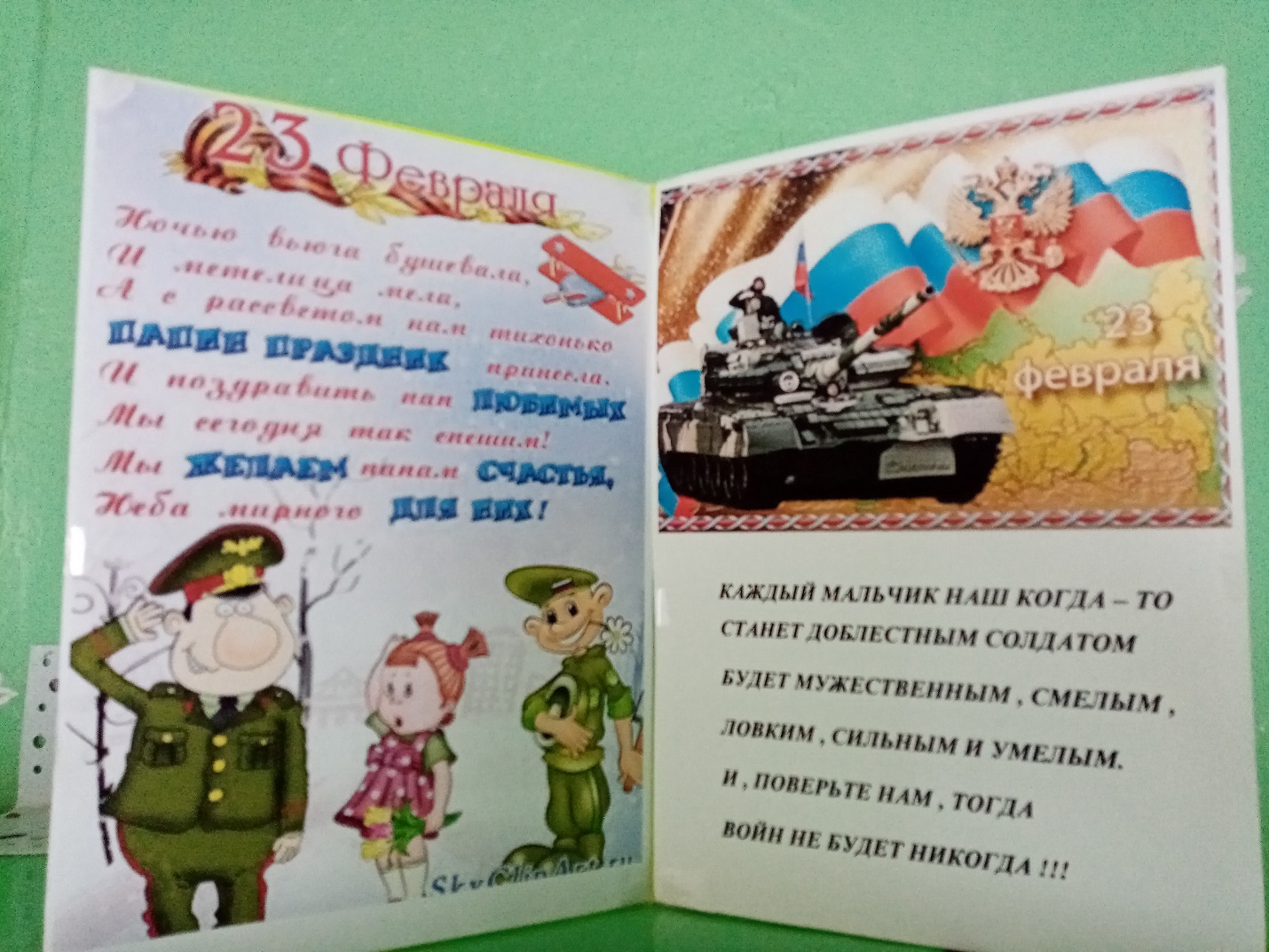 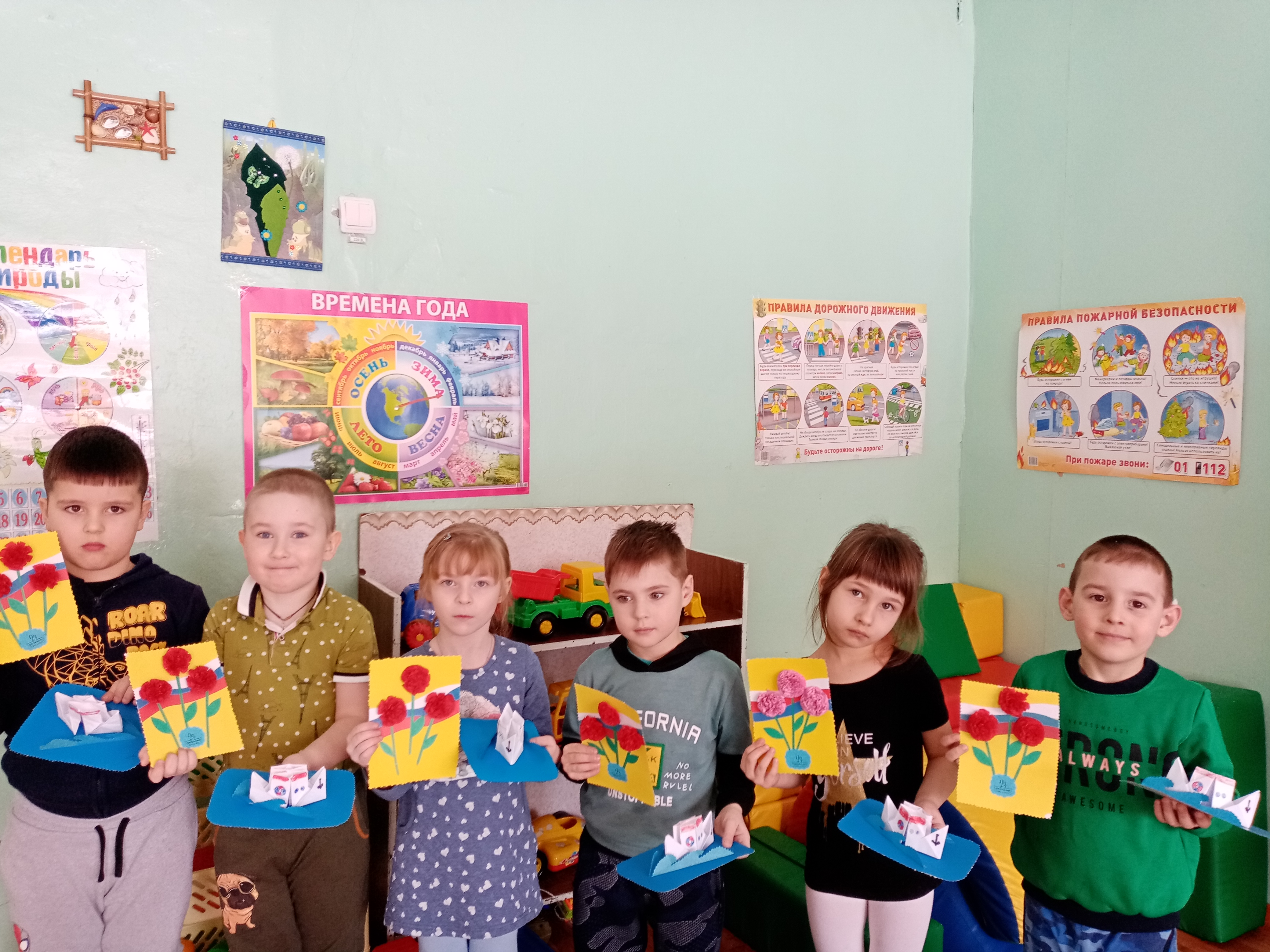 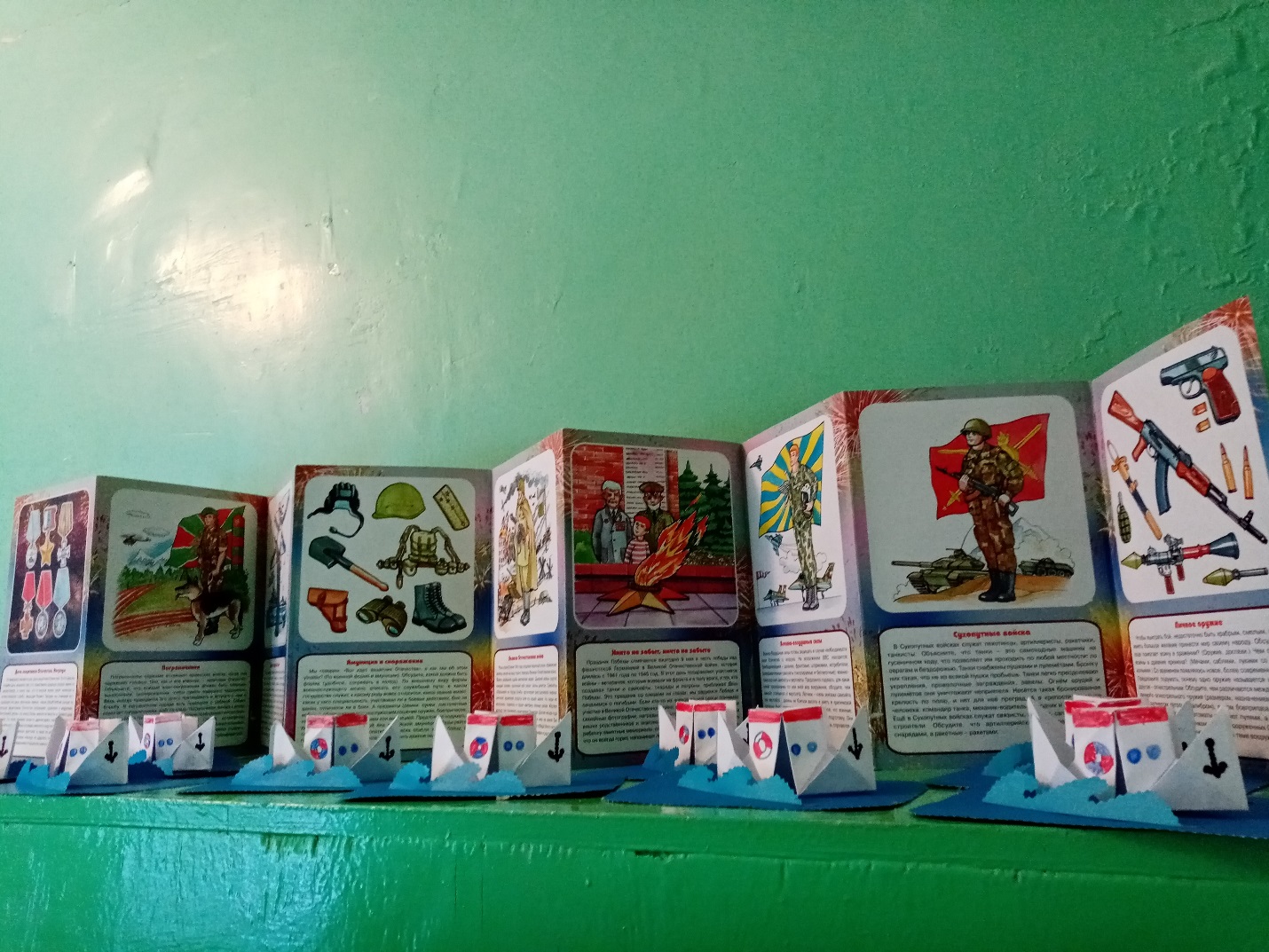 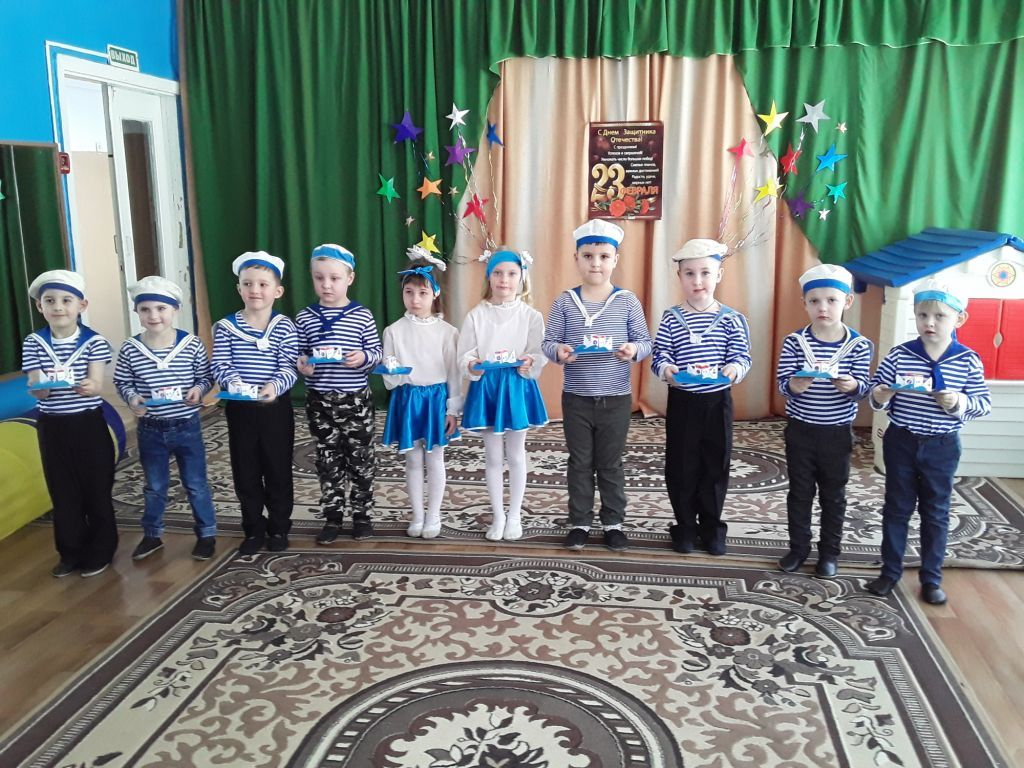 